УТВЕРЖДАЮПриказ директора колледжа от 25.05.2021 г. № 119/1РАБОЧАЯ ПРОГРАММа УЧЕБНОЙ ДИСЦИПЛИНЫЕН.01 Математикапрограмма подготовки специалистов среднего звенасреднего профессионального образования по специальности 23.02.07 Техническое обслуживание и ремонт двигателей, систем и агрегатов автомобилей2021 г. СОДЕРЖАНИЕОБЩАЯ ХАРАКТЕРИСТИКА РАБОЧЕЙ ПРОГРАММЫУЧЕБНОЙ ДИСЦИПЛИНЫ ЕН.01 Математика1.1. Место дисциплины в структуре основной профессиональной образовательной программы: Учебная дисциплина Математика  в Математический и общий естественнонаучный цикл обязательной части.1.2. Цель и планируемые результаты освоения дисциплины:СТРУКТУРА И СОДЕРЖАНИЕ УЧЕБНОЙ ДИСЦИПЛИНЫ2.1. Объем учебной дисциплины и виды учебной работыТематический план и содержание учебной дисциплины ЕН.01 Математика3. УСЛОВИЯ РЕАЛИЗАЦИИ ПРОГРАММЫ УЧЕБНОЙ ДИСЦИПЛИНЫ ЕН.01 Математика3.1. Для реализации программы учебной дисциплины должны быть предусмотрены следующие специальные помещения:Кабинет «Математики  в том числе, оснащенный оборудованием: посадочные места по количеству обучающихся; рабочее место преподавателя; информационные стенды; комплект чертежных инструментов для черчения на доске; модели пространственных тел и конструкторы геометрических фигур; наглядные пособия (комплекты учебных таблиц, плакатов, портретов выдающихся ученых-математиков и техническими средствами обучения: мультимедийным оборудованием, посредством которого участники образовательного процесса просматривают визуальную информацию по математике, создают презентации, видеоматериалы, иные документы, компьютер с лицензионным программным обеспечением, проектор, экран, затемнение, точка доступа в интернет3.2. Информационное обеспечение реализации программыДля реализации программы библиотечный фонд образовательной организации должен иметь печатные и/или электронные образовательные и информационные ресурсы, рекомендуемых для использования в образовательном процессе 3.2.1. Печатные изданияГригорьев Г.В Математика. М.ИЦ Академия, 2014 г.Богомолов Н.В. Практические занятия по математике, учебное пособие для СПО. М.: «Высшая школа», 2014.Богомолов Н. В., Самойленко П.И. Математика. Учебник для ссузов. М., «ДРОФА», 2012.Электронные издания (электронные ресурсы)www.fipi.ruhttp://www.exponenta.ru/http://www.mathege.ruhttp://uztest.ru3.2.3. Дополнительные источники Раздаточный материал для работы на уроке по всем темам курсаМультимедийное обеспечение теоретического материала: презентации, электронные плакатыКонтролирующие материалы по дисциплине:Индивидуальные варианты зачетных работ текущего контроля знаний по дисциплине;Индивидуальные варианты зачетных работ итогового контроля знаний по дисциплине;Индивидуальные варианты зачетных работ входного контроля остаточных знаний по дисциплине.4. КОНТРОЛЬ И ОЦЕНКА РЕЗУЛЬТАТОВ ОСВОЕНИЯ УЧЕБНОЙ ДИСЦИПЛИНЫ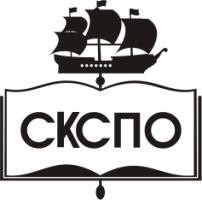 государственное автономное профессиональное образовательное учреждение Самарской области«Самарский колледж сервиса производственного оборудования имени Героя Российской ФедерацииЕ.В. Золотухина»ОБЩАЯ ХАРАКТЕРИСТИКА ПРОГРАММЫ УЧЕБНОЙ ДИСЦИПЛИНЫ…………………………………………………..4СТРУКТУРА ПРОГРАММЫ УЧЕБНОЙ ДИСЦИПЛИНЫ…………………………………………………..5 УСЛОВИЯ РЕАЛИЗАЦИИ ПРОГРАММЫ…………………  8 КОНТРОЛЬ И ОЦЕНКА РЕЗУЛЬТАТОВ ОСВОЕНИЯ УЧЕБНОЙ ДИСЦИПЛИНЫ…………………………………….9Код ПК, ОКУменияЗнанияОК 01-06,ПК 1.1-1.3ПК 2.1-2.3ПК 3.1-3.3ПК 4.1-4.3ПК 5.1-5.4ПК 6.1-6.4Анализировать сложные функции и строить их графики; Выполнять действия над комплексными числами; Вычислять значения геометрических величин; Производить операции над матрицами и определителями; Решать задачи на вычисление вероятности с использованием элементов комбинаторики; Решать прикладные задачи с использованием элементов дифференциального и интегрального исчислений; Решать системы линейных уравнений различными методамиОсновные математические методы решения прикладных задач; основные понятия и методы математического анализа, линейной алгебры, теорию комплексных чисел, теории вероятностей и математической статистики; Основы интегрального и дифференциального исчисления; Роль и место математики в современном мире при освоении профессиональных дисциплин и в сфере профессиональной деятельности.Вид учебной работыОбъем в часахОбязательная учебная нагрузка56в том числе:в том числе:теоретическое обучение54практические занятия24Самостоятельная  работа2Промежуточная аттестация  Экзамен.2Наименование разделов и темСодержание учебного материала и формы организации деятельности обучающихсяОбъем в часахОсваиваемые элементы компетенций1234РАЗДЕЛ 1. Математический анализРАЗДЕЛ 1. Математический анализТема 1.1 Функция однойнезависимой переменной и еехарактеристикиСодержание учебного материалаОК 01-06,ПК 1.1-1.3ПК 2.1-2.3ПК 3.1-3.3ПК 4.1-4.3ПК 5.1-5.4ПК 6.1-6.4Тема 1.1 Функция однойнезависимой переменной и еехарактеристики1. Введение. Цели и задачи предмета.8ОК 01-06,ПК 1.1-1.3ПК 2.1-2.3ПК 3.1-3.3ПК 4.1-4.3ПК 5.1-5.4ПК 6.1-6.4Тема 1.1 Функция однойнезависимой переменной и еехарактеристики2. Функция одной независимой переменной и способы ее задания. Характеристики функции. Основные элементарные функции, их свойства и графики. Сложные и обратные функции.8ОК 01-06,ПК 1.1-1.3ПК 2.1-2.3ПК 3.1-3.3ПК 4.1-4.3ПК 5.1-5.4ПК 6.1-6.4Тема 1.1 Функция однойнезависимой переменной и еехарактеристикиПрактические занятия 2ОК 01-06,ПК 1.1-1.3ПК 2.1-2.3ПК 3.1-3.3ПК 4.1-4.3ПК 5.1-5.4ПК 6.1-6.4Тема 1.1 Функция однойнезависимой переменной и еехарактеристикиПостроение графиков реальных функций с помощьюгеометрических преобразований.2ОК 01-06,ПК 1.1-1.3ПК 2.1-2.3ПК 3.1-3.3ПК 4.1-4.3ПК 5.1-5.4ПК 6.1-6.4Тема 1.2 Предел функции.Непрерывность функцииСодержание учебного материала6ОК 01-06,ПК 1.1-6.4Тема 1.2 Предел функции.Непрерывность функции1. Определение предела функции. Основные теоремы о пределах.Замечательные пределы. Непрерывность функции. Исследование функции на непрерывность.6ОК 01-06,ПК 1.1-6.4Тема 1.2 Предел функции.Непрерывность функцииПрактические занятия 2ОК 01-06,ПК 1.1-6.4Тема 1.2 Предел функции.Непрерывность функцииНахождение пределов функций с помощью замечательных пределов.2ОК 01-06,ПК 1.1-6.4Тема 1.3 Дифференциальное и интегральное исчисленияСодержание учебного материала-ОК 01-06,ПК 1.1-6.4Тема 1.3 Дифференциальное и интегральное исчисленияПрактические занятия 4ОК 01-06,ПК 1.1-6.4Тема 1.3 Дифференциальное и интегральное исчисленияПрактическое занятие «Вычисление производных функций». «Применение производной к решению практических задач».Практическое занятие «Нахождение неопределенных интегралов различными и методами».Практическое занятие «Вычисление определенных интегралов».Практическое занятие «Применение определенного интеграла в практических задачах».4ОК 01-06,ПК 1.1-6.4РАЗДЕЛ 2 Основные понятия и методы линейной алгебрыРАЗДЕЛ 2 Основные понятия и методы линейной алгебрыТема 2.1 Матрицы иопределителиСодержание учебного материала10ОК 01-06,ПК 1.1-6.4Тема 2.1 Матрицы иопределителиМатрицы, их виды. Действия над матрицами. Умножение матриц, обратная матрица. Определители n-го порядка, их свойства и вычисление. Миноры и алгебраические дополнения. Разложение определителей в сумму алгебраических дополнений.10ОК 01-06,ПК 1.1-6.4Тема 2.1 Матрицы иопределителиПрактические занятия 4ОК 01-06,ПК 1.1-6.4Тема 2.1 Матрицы иопределителиДействия с матрицами.2ОК 01-06,ПК 1.1-6.4Тема 2.1 Матрицы иопределителиНахождение обратной матрицы2ОК 01-06,ПК 1.1-6.4Тема 2.2 Решение системлинейных алгебраическихуравнений (СЛАУ)Содержание учебного материалаОК 01-06,ПК 1.1-6.4Тема 2.2 Решение системлинейных алгебраическихуравнений (СЛАУ)Практические занятия 4ОК 01-06,ПК 1.1-6.4Тема 2.2 Решение системлинейных алгебраическихуравнений (СЛАУ)Решение систем линейных уравнений методами линейной алгебры.2ОК 01-06,ПК 1.1-6.4Тема 2.2 Решение системлинейных алгебраическихуравнений (СЛАУ)Решение СЛАУ различными методами.2ОК 01-06,ПК 1.1-6.4РАЗДЕЛ 3 Основы дискретной математикиРАЗДЕЛ 3 Основы дискретной математикиТема 3.1 Множества иотношенияСодержание учебного материала6ОК 01-06,ПК 1.1-6.4Тема 3.1 Множества иотношенияЭлементы и множества. Задание множеств. Операции над множествами и их свойства. Отношения и их свойства.6ОК 01-06,ПК 1.1-6.4Тема 3.1 Множества иотношенияПрактические занятия2ОК 01-06,ПК 1.1-6.4Тема 3.1 Множества иотношенияВыполнение операций над множествами.2ОК 01-06,ПК 1.1-6.4Тема 3.2 Основные понятия теории графовСодержание учебного материала4ОК 01-06,ПК 1.1-6.4Тема 3.2 Основные понятия теории графовОсновные понятия теории графов4ОК 01-06,ПК 1.1-6.4РАЗДЕЛ 4 Элементы теории комплексных чиселРАЗДЕЛ 4 Элементы теории комплексных чисел4Тема 4.1 Комплексные числа идействия над нимиСодержание учебного материала4ОК 01-06,ПК 1.1-6.4Тема 4.1 Комплексные числа идействия над нимиКомплексное число и его формы. Действия над комплексными числами в различных формах4ОК 01-06,ПК 1.1-6.4Тема 4.1 Комплексные числа идействия над нимиПрактические занятия 2ОК 01-06,ПК 1.1-6.4Тема 4.1 Комплексные числа идействия над нимиКомплексные числа и действия над ними2ОК 01-06,ПК 1.1-6.4РАЗДЕЛ 5Основы теории вероятностей и математической статистикиРАЗДЕЛ 5Основы теории вероятностей и математической статистикиТема 5.1 Вероятность. Теоремасложения вероятностейСодержание учебного материала4ОК 01-06,ПК 1.1-6.4Тема 5.1 Вероятность. Теоремасложения вероятностейПонятия события и вероятности события. Достоверные и невозможные события. Классическое определение вероятности. Теоремы сложения и умножения вероятностей.4ОК 01-06,ПК 1.1-6.4Тема 5.1 Вероятность. Теоремасложения вероятностейПрактические занятия 2ОК 01-06,ПК 1.1-6.4Тема 5.1 Вероятность. Теоремасложения вероятностейРешение практических задач на определение вероятности события.2ОК 01-06,ПК 1.1-6.4Тема 5.1 Вероятность. Теоремасложения вероятностейСамостоятельная работа2Тема 5.1 Вероятность. Теоремасложения вероятностейРешение задач по теории вероятностей2Тема 5.2 Случайная величина,ее функция распределенияСодержание учебного материала6ОК 01-06,ПК 1.1-6.4Тема 5.2 Случайная величина,ее функция распределенияСлучайная величина. Дискретные и непрерывные случайные величины. Закон распределения случайной величины.6ОК 01-06,ПК 1.1-6.4Тема 5.2 Случайная величина,ее функция распределенияПрактические занятия2ОК 01-06,ПК 1.1-6.4Тема 5.2 Случайная величина,ее функция распределенияРешение задач с реальными дискретными случайными величинами.2ОК 01-06,ПК 1.1-6.4Тема 5.3 Математическое ожидание и дисперсия случайной величиныСодержание учебного материала4ОК 01-06,ПК 1.1-6.4Тема 5.3 Математическое ожидание и дисперсия случайной величиныХарактеристики случайной величины4ОК 01-06,ПК 1.1-6.4Промежуточная аттестацияПромежуточная аттестация2Всего:Всего:56Результаты обученияКритерии оценкиМетоды оценкиЗнания:Основные математические методы решения прикладных задач; основные понятия и методы математического анализа, линейной алгебры, теорию комплексных чисел, теории вероятностей и математической статистики; Основы интегрального и дифференциального исчисления; Роль и место математики в современном мире при освоении профессиональных дисциплин и в сфере профессиональной деятельности.Полнота продемонстрированных знаний и умение применять их при выполнении практических работПроведение устных опросов, письменных контрольных работУмения:Анализировать сложные функции и строить их графики; Выполнять действия над комплексными числами; вычислять значения геометрических величин; Производить операции над матрицами и определителями; Решать задачи на вычисление вероятности с использованием элементов комбинаторики; Решать прикладные задачи с использованием элементов дифференциального и интегрального исчислений; Решать системы линейных уравнений различными методамиВыполнение практических работ в соответствии с заданиемПроверка результатов и хода выполнения практических работ